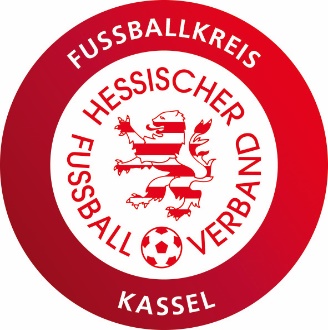 Kreis 01 – KasselTagesordnung des Kreisfußballtagsam 14. März 2020 in Kassel-WaldauEröffnung und Begrüßung                                                                          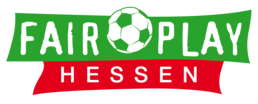 TotenehrungGrußworte der GästeEhrungenFeststellung der BeschlußfähigkeitAnträge auf Änderung der Satzung und der OrdnungenEntgegennahme und Aussprache zu den Berichten der Mitglieder des KreisfußballausschussesWahl eines Wahlleiters und des WahlausschussesEntlastung des KreisfußballausschussesWahl der Mitglieder des Kreisfußballausschusses mit Ausnahme des Kreisschiedsrichterobmannes, des Kreisjugendwartes und der weiteren Mitglieder nach   § Nr. 2g der SatzungKreisfußballwartStellvertreterKreiskassenwartBestätigung des Kreisschiedsrichterausschusses, mit Ausnahme des Kreislehrwartes sowie Bestätigung des KreisjugendausschussesWahl des Vorsitzenden und der Mitglieder des Kreissportgerichts, mit Ausnahme des JugendvertretersWahl der Mitglieder für das RegionalsportgerichtWahl der Delegierten und der Ersatzdelegierten für den VerbandstagOrtswahl des nächsten KreisfußballtagesSonstige AnträgeVerschiedenesAnträge zu den Punkten 6 und 16 müssen spätestens zwei Wochen vor dem Termin des Kreisfußballtages beim Kreisfußballwart in schriftlicher Form mit Begründung eingereicht werden.